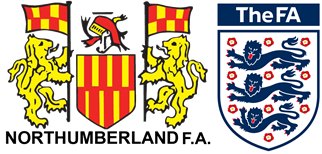 Northumberland FA Youth ForumApplication Form 2018-19* Second choice position could be offered to you in the event you are selected as a member of the Youth Forum when more than one selected member has applied for the same          position.Thank you for taking the time to complete the above application.Please return completed applications to ian.skinner@northumberlandfa.com by 12 Noon on Friday 27th July 2018. Please note that no late applications will be accepted.Name:Address:DOB:Address:Mobile number:How will you be travelling to meetings?Email:Twitter address:Place of work or education:(If applicable)Club:(if applicable)POSITION APPLYING FOR (Please see job descriptions in attached document)POSITION APPLYING FOR (Please see job descriptions in attached document)POSITION APPLYING FOR (Please see job descriptions in attached document)Job RolePlease Mark First and Second Choice*Why have you selected this position?ChairpersonVice ChairpersonEvents OfficerMarComms OfficerProject OfficersSKILLS AND EXPERIENCEProvide an overview of the skills and experience you have that make you suitable for a position on the Northumberland FA Youth Forum. (Maximum of 300 words)Provide an overview of what you want to achieve as part of the Northumberland FA Youth Forum. (Maximum of 300 words)Provide an overview of what skill(s) you would like to develop as part of the Northumberland FA Youth Forum. (Maximum of 300 words)